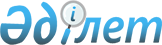 2014 жылға мектепке дейінгі тәрбие мен оқытуға мемлекеттік білім беру тапсырысын, жан басына шаққандағы қаржыландыру және ата-ананың ақы төлеу мөлшерлерін бекіту туралы
					
			Күшін жойған
			
			
		
					Шығыс Қазақстан облысы Өскемен қаласы әкімдігінің 2014 жылғы 15 мамырдағы N 5037 қаулысы. Шығыс Қазақстан облысының Әділет департаментінде 2014 жылғы 13 маусымда N 3378 болып тіркелді. Қаулының қабылдау мерзімінің өтуіне байланысты қолдану тоқтатылды (Шығыс Қазақстан облысы Өскемен қаласының әкімі аппаратының 06.01.2015 N ШН-5/8 хаты)     Ескерту. Қаулының қабылдау мерзімінің өтуіне байланысты қолдану тоқтатылды (Шығыс Қазақстан облысы Өскемен қаласының әкімі аппаратының 06.01.2015 N ШН-5/8 хаты).

     РҚАО-ның ескертпесі.

     Құжаттың мәтінінде түпнұсқаның пунктуациясы мен орфографиясы сақталған.

      Қазақстан Республикасының 2007 жылғы 27 шілдедегі «Білім туралы» Заңының 6-бабының 4-тармағының 8-1) тармақшасына сәйкес Өскемен қаласының әкімдігі ҚАУЛЫ ЕТЕДІ:

      1. 2014 жылға мектепке дейінгі тәрбие мен оқытуға мемлекеттік білім беру тапсырысы, жан басына шаққандағы қаржыландыру және ата-ананың ақы төлеу мөлшерлері осы қаулының қосымшасына сай бекітілсін.

      2. Осы қаулы оның алғашқы ресми жарияланған күнінен кейін күнтізбелік он күн өткен соң қолданысқа енгізіледі.

 

  2014 жылға мектепке дейінгі тәрбие мен оқытуға, мемлекеттік білім беру тапсырысы, жан басына шаққандағы қаржыландыру және ата-ананың ақы төлеу мөлшерлері

       кестенің жалғасы:

 

 
					© 2012. Қазақстан Республикасы Әділет министрлігінің «Қазақстан Республикасының Заңнама және құқықтық ақпарат институты» ШЖҚ РМК
				      Өскемен қаласының әкімі Т. Қасымжанов

Өскемен қаласы әкімдігінің 2014 жылғы « 15 » мамырдағы № 5037 қаулысына қосымша Бір айда бір тәрбиеленушінің жан басына шаққандағы

қаржыландыру мөлшері, теңгеБір айда бір тәрбиеленушінің жан басына шаққандағы

қаржыландыру мөлшері, теңгеБір айда бір тәрбиеленушінің жан басына шаққандағы

қаржыландыру мөлшері, теңгеБір айда бір тәрбиеленушінің жан басына шаққандағы

қаржыландыру мөлшері, теңгеБалабақшалар, бөбекжайларБалабақшалар, бөбекжайларШағын орталықтарШағын орталықтарреспубликалық бюджетжергілікті бюджетреспубликалық бюджетжергілікті бюджет20 20017 00011 0003 500Тәрбиеленушілер саны,

адамдарТәрбиеленушілер саны,

адамдарБір айда бір

тәрбиеленушіге орташа

шығынның құны, теңгеБір айда бір

тәрбиеленушіге орташа

шығынның құны, теңгеБір айда ата-аналар ақы төлемінің мөлшері, теңгебалабақшалар, бөбекжайларшағын орталықтарБалабақшалар, бөбекжайларШағын орталықтарБір айда ата-аналар ақы төлемінің мөлшері, теңге8 8712 49620 40014 5009 500